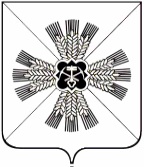 КЕМЕРОВСКАЯ ОБЛАСТЬАДМИНИСТРАЦИЯ ПРОМЫШЛЕННОВСКОГО МУНИЦИПАЛЬНОГО ОКРУГАПОСТАНОВЛЕНИЕот «08» ноября 2022г. № 1409-П.пгт. ПромышленнаяОб утверждении норматива стоимости 1 квадратного метраобщей площади жилья для вторичного рынка жилья на IV квартал 2022 года	В целях реализации Законов Кемеровской области от 27.07.2005 № 99-ОЗ             «О наделении органов местного самоуправления отдельными государственными полномочиями в сфере социальной поддержки и социального обслуживания населения», от 14.11.2005 № 124-ОЗ «О наделении органов местного самоуправления отдельными государственными полномочиями в сфере образования, отдыха и оздоровления детей, опеки и попечительства и социальной поддержки детей-сирот и детей, оставшихся без попечения родителей, а также иных категорий граждан», от 27.12.2012 № 134-ОЗ «Об обеспечении жилыми помещениями детей-сирот и детей, оставшихся без попечения родителей, лиц                   из числа детей-сирот и детей, оставшихся без попечения родителей»:	1. Утвердить норматив стоимости 1 квадратного метра общей площади жилого помещения для вторичного рынка жилья на IV квартал 2022 года в размере 66 200 (шестьдесят шесть тысяч двести) рублей.	2. Постановление подлежит размещению на официальном сайте администрации Промышленновского муниципального округа в сети Интернет.	3. Контроль за исполнением настоящего постановления возложить                          на заместителя главы-начальника Управления по жизнеобеспечению                            и строительству администрации Промышленновского муниципального округа Зарубина А.А.	4. Постановление вступает в силу со дня подписания и распространяет свое действие на правоотношения, возникшие с 01.10.2022.Исп. С.А. Ветохинател. 74621ГлаваПромышленновского муниципального округаС.А. Федарюк